Mission Sunday – May 13This month our Mission Sunday will benefit the Rev. Roger and Amy James who serve the Lord in the Philippines.  Gifts to support the James’ work may be marked as such and placed in the offering plate. Mission envelopes are available in the narthex.You are invited to help Abigail DeLoach celebrate her high school graduation at an Open House on Saturday, May 12, from 9:00 – noon in the church fellowship hall. KHS Commencement will be held Sunday, May 20, at 2:00 at the UNK Health and Sport Center. Pastor and Carol DeLoachThe May Sower… is available in the Narthex and outside Pastor DeLoach’s officeSchool NewsThe Kindergarten-8th grade spring musical will be held on Friday, May 11th at 7:00 am, the dress rehearsal will be at 9:00 am.8th Graduation will be held on Monday, May 14th at 7:00 pm.Last Day of school is May 16 with dismissal at 11:30.  Chapel will be at 10:30 am.VBS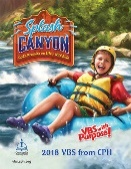 The date for Zion’s VBS has been set for July 15-19.  Each evening there will be classes for those who are 4 yrs. old through 6th grade. Be sure to bring a friend! Stewardship Note1 John 5:3 – “For this is the love of God, that we keep his commandments. And his commandments are not burdensome.” God’s commandments are not burdensome, but that’s only true for Christians precisely because we know that we are not saved by our keeping of the Law. We are saved by grace. Therefore we are set free by grace to walk in newness of life, to grow in faithfulness, and rejoice in the Law of the Lord: for the love of God is that we keep His commandments.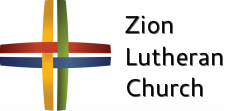 Announcements – May 6, 2018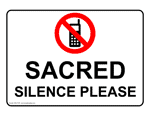 Thou shalt silence your cell phone during worship.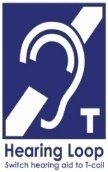 Our sanctuary has a HEARING LOOP.  Please switch hearing aids to T-coil mode.  We have 2 headsets and receivers for use by those without hearing aids. Ask an usher for                 assistance. Forgot your offering?  Don’t have your checkbook or cash? Today or any day you can visit our website at zionkearney.com and click on the “giving” tab.  Or, text “zionkearney” (one word) to 77977.  You’ll receive a text back with instructions to start giving.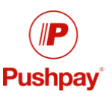 For Your Safety and Security … all exterior doors are locked 15 minutes after the church service begins.  If you are running late please go to the west door for access to the sanctuary.ConfirmationToday in our service five young people will publicly confess the faith into which they were baptized as they are received into communicant membership through the Rite of Confirmation.  As a congregation we are very proud of these young people and want to assure them of our love and support.  We ask that you remember them in your prayers that they may daily be strengthened by God’s Holy Word to remain faithful to their Lord and Savior, Jesus Christ.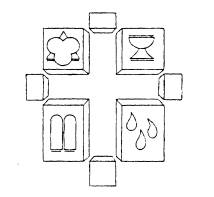 The youth being confirmed are: Lexie Eckhoff, Reilly Fisher, Kassidy Halvorsen, Emily Hartman and Sophia Strong. Mary Martha-Meeting Date ChangeOn Monday, May 7th at 7:00pm.  Mary Martha will meet at Crossroads to learn about their mission, their needs, the services they offer, and future plans.Graduate ReceptionOn Sunday, May 20 during the bible study hour, our youth group will recognize our High School graduates.  All are encouraged to join us for a slice of cake and an opportunity to congratulate our graduates.  The graduating class of 2018 is:  Bailey Bates, Abigail DeLoach, Masie Dulitz, Madison Eckhoff, Anthony Wilbur, Cody Willers, and Alexis Wommer.  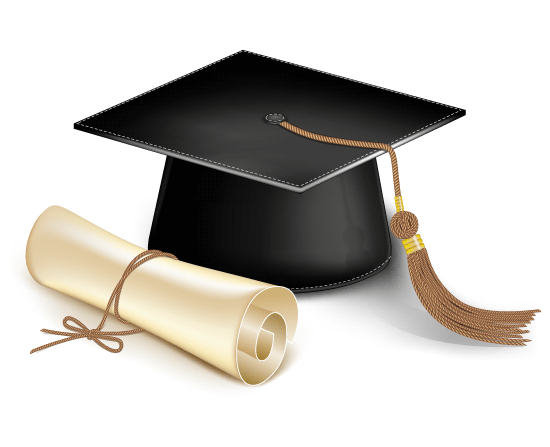 Confirmation ClassZion Lutheran Church Kearney, NebraskaMay 6, 2018Lexie Marie Eckhoff	Parents: Shane & Kelly EckhoffGrandparents: Jerry & Linda Eckhoff, Bob & Nancy Luettel	Baptismal Sponsors: Ryan & Janelle Tisthammer	Date of Baptism:  April 3, 20051 John 2:1We have an advocate with the Father, Jesus Christ the righteous. Reilly Gene Fisher	Parents: Ryan & Brooke FisherGrandparents: Harvey & Barbara Fisher, Dan & Shirley Oertwig	Baptismal Sponsors: Brad Fisher & Tracy Schake	Date of Baptism: June 13, 2004	Matthew 6:33 Seek ye first the kingdom of God and his righteousness, and all these things will be added unto you.Kassidy Autumn Halvorsen	Parents: Jeffrey & Nicole Halvorsen	Grandparents: Ron & Linda Halvorsen, 	Jeff & Shirley Kasten	Baptismal Sponsors: Samantha Patzel & Jason Halvorsen	Date of Baptism: November 14, 2004	Joshua 1:9b Be strong and courageous, do not be afraid; do not be discouraged, for the Lord your God will be with you wherever you go.Emily JoAnn Hartman	Parents: David & Joyce Hartman Grandparents: Melvin Hartman, Orville & Jeweldine Gaibler	Baptismal Sponsors: Allen & Claudia Gaibler	Date of Baptism: April 27, 2003Luke 11:28Blessed are they who hear the word of God and keep it.Sophia Lourdes Strong	Parents: Jeffrey & Rachael StrongGrandparents: Rev. W. C. & Ruby Westman, Bill & Kathryn Strong	Baptismal Sponsors: Patti & Marty Feldman	Date of Baptism:  August 30, 2005	Philippians 4:13I can do all things through him who strengthens me.Vacation Bible SchoolJuly 15-19, 2018Zion Lutheran has set the dates for Vacation Bible School for 2018.  It will be held July 15-19.  This outreach takes many hands.  Please consider helping in any way that you can by marking as many categories you are able to assist with.  Please place in the offering plate, give to the usher, or turn into the church office.Name: ______________________________________Contact Phone: ____________________________________ I am able to help with story time_____ I am able to help with crafts_____ I am able to help lead a class_____ I am able to help with music_____ I am able to help with games_____ I am able to help provide a snack_____ I am able to help with audio/visual equipmentThank you for your help keeping the youth in the Word of God!Vacation Bible SchoolJuly 15-19, 2018Zion Lutheran has set the dates for Vacation Bible School for 2018.  It will be held July 15-19.  This outreach takes many hands.  Please consider helping in any way that you can by marking as many categories you are able to assist with.  Please place in the offering plate, give to the usher, or turn into the church office.Name: ______________________________________Contact Phone: ____________________________________ I am able to help with story time_____ I am able to help with crafts_____ I am able to help lead a class_____ I am able to help with music_____ I am able to help with games_____ I am able to help provide a snack_____ I am able to help with audio/visual equipmentThank you for your help keeping the youth in the Word of God!